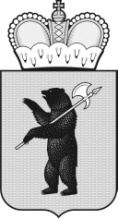 ПРИГОРОДНАЯ ТЕРРИТОРИАЛЬНАЯ ИЗБИРАТЕЛЬНАЯ КОМИССИЯ ГОРОДА ПЕРЕСЛАВЛЯ-ЗАЛЕССКОГОРЕШЕНИЕг. Переславль-ЗалесскийО назначении председателей участковых избирательных комиссий избирательных участков № 2401 - № 2431        В соответствии с пунктом 7 статьи 28 Федерального закона от  № 67-ФЗ «Об основных гарантиях избирательных прав и права на участие в референдуме граждан Российской Федерации», статьями 3 и 13 Закона  Ярославской области от 08 июля 2016года № 60-з   «О системе избирательных комиссий Ярославской области», на основании решения Пригородной территориальной избирательной комиссии города Переславля-Залесского  от  30 мая 2023 года  №42/185   «О формировании участковых избирательных комиссий избирательных участков   № 2401 - № 2431»,  рассмотрев предложения по кандидатурам для назначения председателями участковых избирательных комиссий, Пригородная территориальная избирательная комиссия города Переславля-Залесского           РЕШИЛА:1.  Назначить председателями участковых избирательных комиссий избирательных участков № 2401 - № 2431 членов участковых избирательных комиссий с правом решающего голоса согласно прилагаемому списку.2.  Председателям участковых избирательных комиссий, назначенным настоящим решением, созвать первые заседания участковых избирательных комиссий  08июня 2023 года.3.  Направить настоящее решение в Избирательную комиссию Ярославской области.4.  Направить выписки из настоящего решения в соответствующие участковые избирательные комиссии.5.  Опубликовать настоящее решение в районной газете «Переславская Неделя».6. Разместить решение на официальном сайте Избирательной комиссии Ярославской области в информационно-телекоммуникационной сети «Интернет» на странице Пригородной территориальной избирательной комиссии города Переславля-Залесского.     7. Контроль за исполнением решения возложить на председателя  Пригородной территориальной избирательной комиссии города Переславля-Залесского  Н.А. Бровкину.Председатель территориальнойизбирательной комиссии                                                        Н.А. БровкинаСекретарь территориальнойизбирательной  комиссии                                                       О.А. ОрловаПриложение к решению Пригородной территориальной избирательной комиссии города Переславля-Залесскогоот  30.05.2023г.  № 42/186Список председателей участковых избирательных комиссий избирательных участков № 2401 - № 243130.05.2023№ 42/186   № п/пНомеризбирательного участкаФамилия, имя, отчествопредседателяучастковой избирательной комиссии12312401Топунова Ирина Николаевна22402Ивахненко Светлана Валентиновна32403Садкова Елена Вячеславовна42404Цветкова Надежда Николаевна52405Евдокимова Светлана Николаевна62406Горелова Наталья Александровна72407Кусина Марина Викторовна82408Шуба Светлана Дмитриевна92409Миронова Светлана Викторовна102410Титова Елена Николаевна112411Ерохина Татьяна Борисовна122412Лапутина Яна Владимировна132413Степанова Галина Николаевна142414Чемоданов Игорь Борисович152415Кузнецова Нина Владимировна162416Варигина Марина Николаевна172417Варигин Андрей Адольфофич182418Корякова Надежда Валентиновна192419Соловьева Ольга Николаевна202420Епифанова Наталья Михайловна212421Беляева Нина Васильевна222422Майорова Елена Владимировна232423Верина Ирина Васильевна242424Хазова Наталья Игоревна252425Афанасьева Марина Николаевна262426Челышева Маргарита Юрьевна272427Смирнова Ирина Владимировна28        2428Шпилева Елена Валерьевна292429Сухинин Александр Анатольевич302430Евдокимова Нина Дмитриевна312431Кучарихина Любовь Владимировна